Here is a receipt for a grocery store.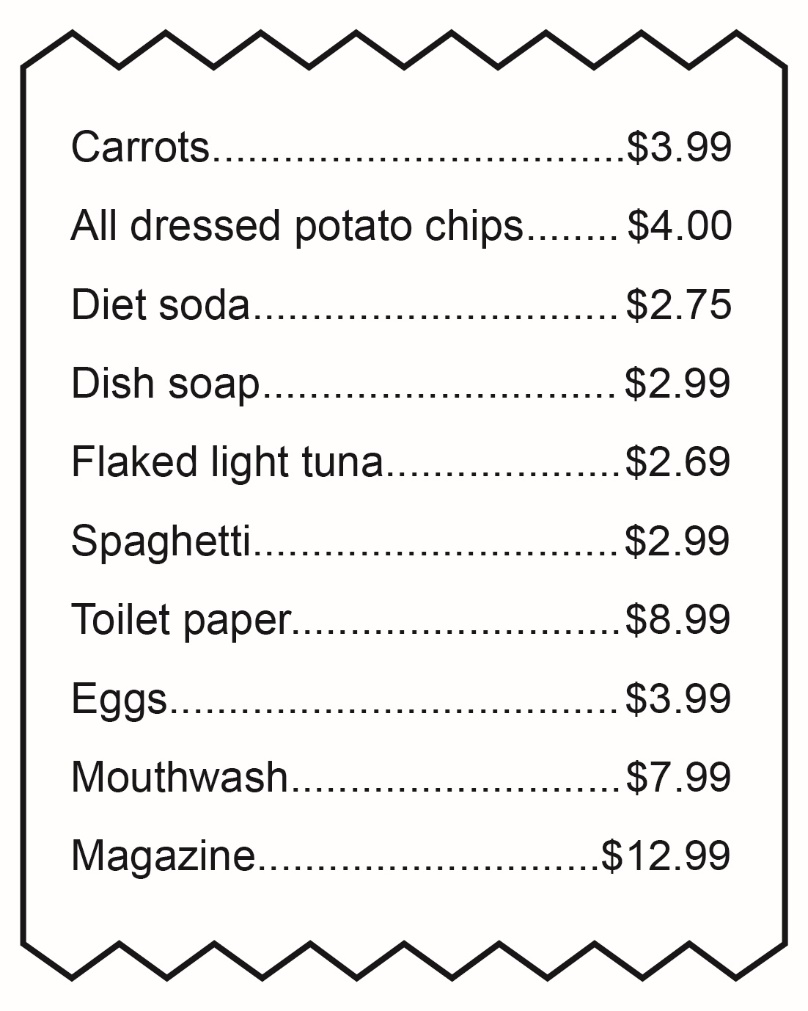 What is the total cost including sales tax(es)?